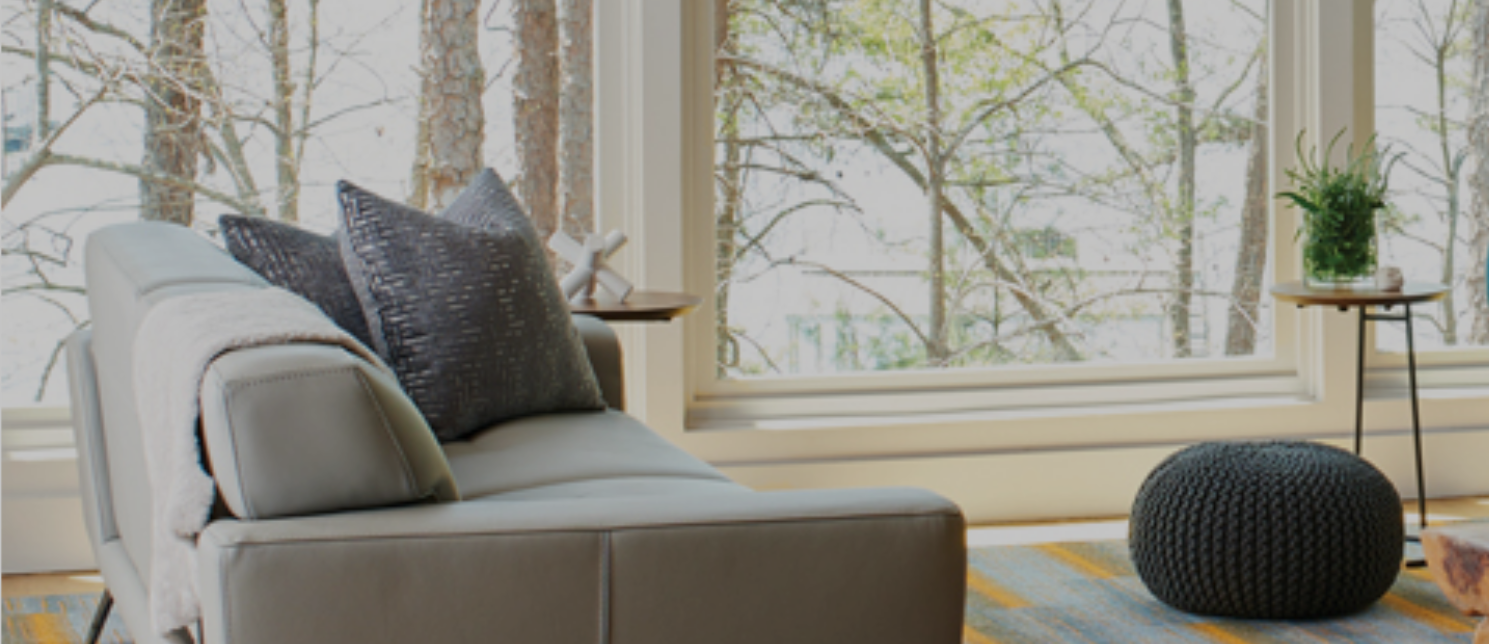 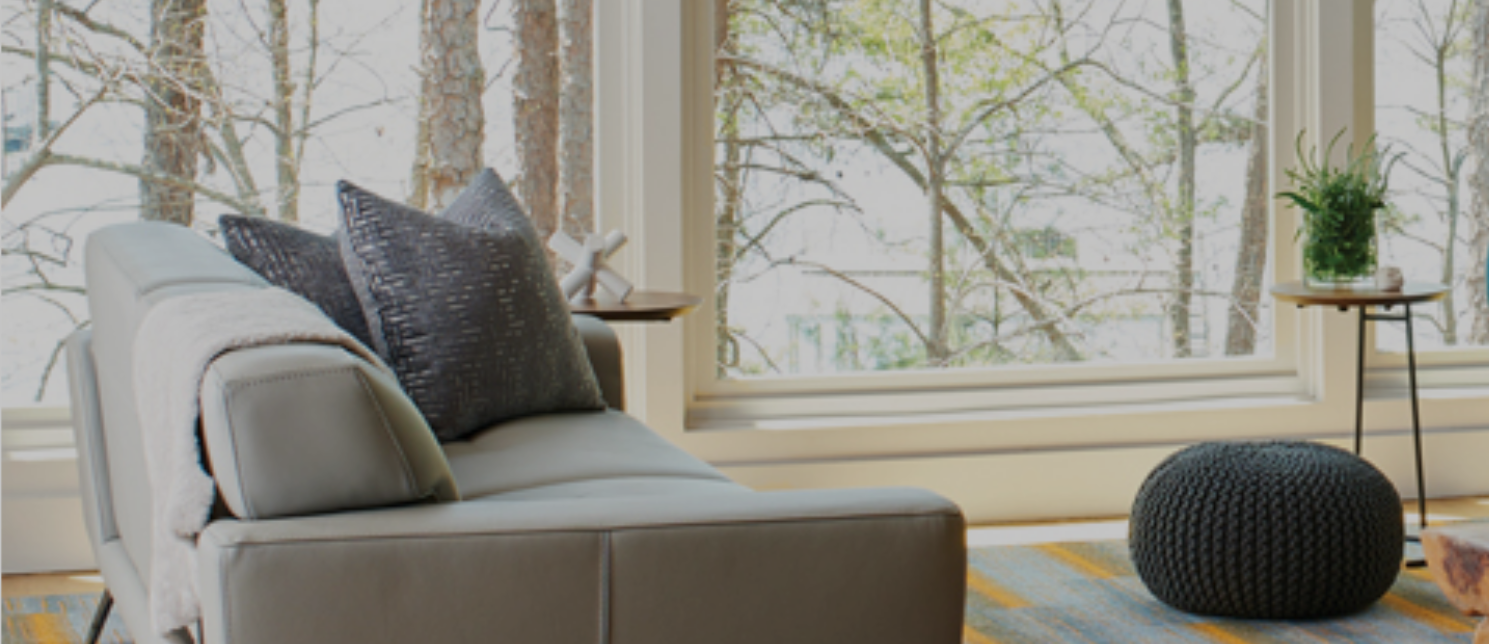 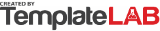 GUEST JOHN DOEINVOICE # 2352/2023INVOICE # 2352/2023145 Adventure StreetCity, ZIPDATE ISSUED:DATE ISSUED:T: 555 2352 125 4526June 17, 2023June 17, 2023john.doe@guest.comPRODUCTPRICEQTYTOTALWorking Days Stay Nights$60.005$300.00Weekly Stay Nights$100.002$200.00Bed & Breakfast$120.003$360.00Late Check-Out Fee$20.001$20.00Laundry$15.002$30.00Additional Cleaning & Towels$105.001$105.00SUBTOTALSUBTOTAL$1,015.00National Bank of WonderlandTAXTAX$101.500000 1251 2522 41225TOTAL AMOUNTTOTAL AMOUNT$1,116.50NOTES:Welcome to Dream Apartments! We are offering housekeeping service on an on-demand basis. Kindly refer this number (XY1000M) when you would like your room serviced, and we will accommodate your request at a time that is convenient for you with 20% discount. Welcome to Dream Apartments! We are offering housekeeping service on an on-demand basis. Kindly refer this number (XY1000M) when you would like your room serviced, and we will accommodate your request at a time that is convenient for you with 20% discount. Welcome to Dream Apartments! We are offering housekeeping service on an on-demand basis. Kindly refer this number (XY1000M) when you would like your room serviced, and we will accommodate your request at a time that is convenient for you with 20% discount. Welcome to Dream Apartments! We are offering housekeeping service on an on-demand basis. Kindly refer this number (XY1000M) when you would like your room serviced, and we will accommodate your request at a time that is convenient for you with 20% discount. © TemplateLab.com © TemplateLab.com © TemplateLab.com 